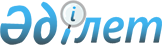 Об образовании избирательных участков в городе ТалдыкорганРешение акима города Талдыкорган Алматинской области от 13 августа 2020 года № 5. Зарегистрировано Департаментом юстиции Алматинской области 17 августа 2020 года № 5605.
      В соответствии с пунктом 1 статьи 23 Конституционного закона Республики Казахстан от 28 сентября 1995 года "О выборах в Республике Казахстан", пунктом 2 статьи 33 Закона Республики Казахстан от 23 января 2001 года "О местном государственном управлении и самоуправлении в Республике Казахстан", аким города Талдыкорган РЕШИЛ:
      1. Для проведения голосования и подсчета голосов в городе Талдыкорган по согласованию с территориальной избирательной комиссией образовать избирательные участки согласно приложению к настоящему решению.
      2. Признать утратившим силу решение акима города Талдыкорган "Об образовании избирательных участков в городе Талдыкорган" от 11 декабря 2018 года № 7 (зарегистрирован в Реестре государственной регистрации нормативных правовых актов № 4944, опубликован 14 декабря 2018 года в эталонном контрольном банке нормативных правовых актов Республики Казахстан).
      3. Контроль за исполнением настоящего решения возложить на заместителя акима города Арзанбекову Сауле Аманбаевну.
      4. Настоящее решение вступает в силу со дня государственной регистрации в органах юстиции и вводится в действие по истечении десяти календарных дней после дня его первого официального опубликования.
      Сноска. Приложение в редакции решения акима города Талдыкорган области Жетісу от 11.03.2024 № 5 (вводится в действие после дня его первого официального опубликования).
      Избирательный участок № 381
      Центр: город Талдыкорган, улица А. Алимжанова, 20, коммунальное государственное учреждение "Средняя школа-гимназия № 27" государственного учреждения "Отдел образования по городу Талдыкорган Управления образования области Жетісу" (южное крыло).
      В границах: город Талдыкорган, потребительский кооператив садоводов "Красный камень";
      Избирательный участок № 382
      Центр: город Талдыкорган, улица А. Алимжанова, 20, коммунальное государственное учреждение "Средняя школа-гимназия № 27" государственного учреждения "Отдел образования по городу Талдыкорган Управления образования области Жетісу" (северное крыло).
      В границах: город Талдыкорган, потребительские кооперативы садоводов "Мерекелік", "Ключи", "Сарыарка";
      Избирательный участок № 383
      Центр: город Талдыкорган, улица Кабанбай батыр, 180, коммунальное государственное учреждение "Средняя школа № 25 с дошкольным мини-центром" государственного учреждения "Отдел образования по городу Талдыкорган Управления образования области Жетісу" (южное крыло).
      В границах: город Талдыкорган, потребительский кооператив садоводов "Шайкорган";
      Избирательный участок № 384
      Центр: город Талдыкорган, улица Кабанбай батыра, 180, коммунальное государственное учреждение "Средняя школа № 25 с дошкольным мини-центром" государственного учреждения "Отдел образования по городу Талдыкорган Управления образования области Жетісу" (северное крыло).
      В границах: город Талдыкорган, улицы А. Кастеева (полностью), Бейбитшилик (полностью), Е. Сихимова (полностью), Е. Сыпатаева с № 1 по 43 (нечетная сторона), с № 2 по 40 (четная сторона), К. Жапсарбаева (полностью), Н. Милованова (полностью), Оркениет (полностью), С. Халтурина (полностью), Ушбулак (полностью);
      Избирательный участок № 385
      Центр: город Талдыкорган, улица Е. Ярославского, 6, государственное коммунальное казенное предприятие "Талдыкорганский гуманитарно-технический колледж" государственного учреждения "Управления образования области Жетісу".
      В границах: город Талдыкорган, улицы Айтыкова (полностью), А. Шахворостова с № 1 по 153 (нечетная сторона), с № 2 по 178 (четная сторона), Е. Пугачева (полностью), Е. Ярославского (полностью), Жана гасыр (полностью), Желтоксан с № 1 по 43 (нечетная сторона), с № 2 по 26 (четная сторона), Д. Менделеева (полностью), К. Циолковского (полностью);
      Избирательный участок № 386
      Центр: город Талдыкорган, улица А. Тыныбаева, 133, коммунальное государственное учреждение "Средняя школа № 8 имени Н. Островского" государственного учреждения "Отдел образования по городу Талдыкорган Управления образования области Жетісу" (северное крыло).
      В границах: город Талдыкорган, улицы А. Радищева (полностью), А. Фадеева (полностью), Б. Акылбекова (полностью), В. Блюхера (полностью), В. Иванилова (полностью), В. Терешковой (полностью), Жана дауыр (полностью), Женис (полностью), И. Репина (полностью), Курмангазы (полностью), Л. Бетховена (полностью), М. Гамарника (полностью), Мереке (полностью), С. Буденного (полностью), № 1 отделение;
      Избирательный участок № 387
      Центр: город Талдыкорган, улица А.Тыныбаева, 133, коммунальное государственное учреждение "Средняя школа № 8 имени Н. Островского" государственного учреждения "Отдел образования по городу Талдыкорган Управления образования области Жетісу" (южное крыло).
      В границах: город Талдыкорган, улицы Абая с № 1 по 109 (нечетная сторона), с №2 по 122 (четная сторона), Абылай хана с № 1 по 69 (нечетная сторона), с № 2 по 70 (четная сторона), А. Затаевича с № 1 по 17 (нечетная сторона), Ак кайын (полностью), А. Тыныбаева с № 1 по 157 (нечетная сторона), с № 2 по 160 (четная сторона), Булакты (полностью), В. Чкалова № 2 по 50 (четная сторона), Е. Брусиловского с № 1по 39 (нечетная сторона), с № 2 по 44 (четная сторона), Ойжайлау (полностью), Ш. Кудайбердиева с № 1 по 123 (нечетная сторона), с № 2 по 82 (четная сторона);
      Избирательный участок № 388
      Центр: город Талдыкорган, улица Кабанбай батыра, 44, коммунальное государственное учреждение "Средняя школа № 2" государственного учреждения "Отдел образования по городу Талдыкорган Управления образования области Жетісу" (южное крыло).
      В границах: город Талдыкорган, улицы Абая с № 111 по 211 (нечетная сторона), с № 124 по 224 (четная сторона), Акын Сара с № 1 по 99 (нечетная сторона), с № 2 по 98 (четная сторона), Попова (полностью), К. Сатпаева (полностью), А. Затаевича с № 2 по 86 (четная сторона), с № 19 по 77 (нечетная сторона), А. Матросова (полностью), А. Даирова с № 1 по 103 (нечетная сторона), с № 2 по 98 (четная сторона), А. Тыныбаева с № 162 по 388 (четная сторона), с № 159 по 319 (нечетная сторона), Биржан сал с № 1 по 33 (нечетная сторона), с № 2 по 34 (четная сторона), В. Чкалова с № 1 по 57 (нечетная сторона), Е. Брусиловского с № 41 по 93 (нечетная сторона), с № 46 по 98 (четная сторона), Ж. Сыздыкова (полностью), Крылова (полностью), М. Талкыбаева с № 2 по 62 (четная сторона), с № 1 по 67 (нечетная сторона), Н. Некрасова (полностью), Ш. Кудайбердиева с № 125 по 181 (нечетная сторона), с № 84 по 156 (четная сторона), Шалкар (полностью);
      Избирательный участок № 389
      Центр: город Талдыкорган, проспект Нурсултан Назарбаева, 67, государственное коммунальное казенное предприятие "Дворец культуры имени И. Жансугурова" государственного учреждения "Управление культуры, архивов и документации области Жетісу".
      В границах: город Талдыкорган, улицы А. Шахворостова с № 155/171 по 287 (нечетная сторона), с № 180 по 288 (четная сторона), Алем с № 1 по 35 (нечетная сторона), с № 2 по 38 (четная сторона), В. Маяковского с № 1 по 43 (нечетная сторона), с № 2 по 10 (четная сторона), Гаухар ана с № 130 по 136 (четная сторона), с № 91 по 99 (нечетная сторона), Е. Есетова с № 1 по 91 (нечетная сторона), с № 2 по 90 (четная сторона), Жасталап (полностью), Желтоксан с № 45 по 147 (нечетная сторона), Кабанбай батыра с № 68 по 138 (четная сторона), Казахстанская с № 1 по 53 (нечетная сторона), с № 2 по 60 (четная сторона), М. Курманова с № 76 по 130 (четная сторона), М. Маметовой с № 2 по 40 (четная сторона), М. Талкыбаева с № 64 по 94 (четная сторона), с № 69 по 99 (нечетная сторона), Н. Щорса с № 2 по 80 (четная сторона), с № 1 по 33 (нечетная сторона), С. Тургенева (полностью), Т. Рустембекова с №2 по 18 (четная сторона), Т. Шевченко с № 2 по 90 (четная сторона), с № 1 по 83 (нечетная сторона);
      Избирательный участок № 390
      Центр: город Талдыкорган, проспект Нурсултан Назарбаева, 173/2 блок А, государственное коммунальное казенное предприятие "Талдыкорганский колледж сервиса и технологий" государственного учреждения "Управления образования области Жетісу".
      В границах: город Талдыкорган, улицы Алтын дан (полностью), А. Чехова (полностью), Бактыбая (полностью), Г.Ли (полностью), Гаухар ана с № 138 по 264 (четная сторона), с № 101 по 323 (нечетная сторона), Дарабоз ана с № 121 по 171 (нечетная сторона), с № 134 по 180 (четная сторона), Желтоксан с № 28 по 80 (четная сторона), Ж. Калиева с № 1 по 47 (нечетная сторона), с № 2 по 56 (четная сторона), К. Тимирязева (полностью), Л. Асановой с № 1 по 65 (четная сторона), с № 2 по 56 (нечетная сторона), М. Глинки (полностью), М. Курманова с № 132 по 238 (четная сторона), с № 155 по 261 (нечетная сторона), М. Пархоменко (полностью), Н. Алдабергенова с № 1 по 69 (нечетная сторона), с № 2 по 62 (четная сторона), Ю. Гагарина с № 1 по 47 (нечетная сторона), с № 2 по 68 (четная сторона);
      Избирательный участок № 391
      Центр: город Талдыкорган, улица Н. Алдабергенова, 120, коммунальное государственное учреждение "Средняя школа-лицей № 5 имени М. Ломоносова" государственного учреждения "Отдел образования по городу Талдыкорган Управления образования области Жетісу".
      В границах: город Талдыкорган, улицы Е. Сыпатаева с № 45 по 73 (нечетная сторона), Кабанбай батыра с № 139 по 371 (нечетная сторона), с № 140 по 170 (четная сторона), Л. Асанова с № 58 по 100 (четная сторона), с № 67 по 111(нечетная сторона), М. Толебаева с № 188 по 204 (четная сторона), с № 171 по 231 (нечетная сторона), Н. Алдабергенова с № 64 по 124 (четная сторона), с № 71 по 165 (нечетная сторона), проспект Нурсултан Назарбаева с № 108 по 124, № 134, № 172, № 218, № 226 (четная сторона), с № 171 по 177 (нечетная сторона);
      Избирательный участок № 392
      Центр: город Талдыкорган, улица И. Жансугурова, 226, коммунальное государственное казенное предприятие "Талдыкорганский высший политехнический колледж" государственного учреждения "Управление образования области Жетісу".
      В границах: город Талдыкорган, улицы Желтоксан с № 82 по 168 (четная сторона), с № 149 по 203 (нечетная сторона), Ж. Калиева с № 49 по 129 (нечетная сторона), с № 58 по 132 (четная сторона), Котовского (полностью), Кабанбай батыра с № 111 по 137 (нечетная сторона), Л. Асановой с № 113 по 133 (нечетная сторона), с 102 по 124 (четная сторона), М. Маметовой с № 42 по 96 (четная сторона), с № 3 по 51 (нечетная сторона), М. Толебаева с № 152 по 186 (четная сторона), с № 143 по 169 (нечетная сторона), Н. Алдабергенова с № 167 по 195 (нечетная сторона), с № 126 по 150 (четная сторона), О. Жампеисова (полностью),проспект Нурсултан Назарбаева с № 86 по 106 (четная сторона), с № 137 по 169 (нечетная сторона), Н. Щорса с № 82 по 92 (четная сторона), с № 35 по 59 (нечетная сторона), Т. Рустембекова с № 20 по 74 (четная сторона), И. Жансугурова с № 168 по 300 (четная сторона), Ю. Гагарина с № 49 по 139/147 (нечетная сторона), № 70 по 162 (четная сторона);
      Избирательный участок № 393
      Центр: город Талдыкорган, микрорайон "Жетысу", 15, коммунальное государственное учреждение "Средняя школа-гимназия № 10 имени Ч. Валиханова" государственного учреждения "Отдел образования по городу Талдыкорган Управления образования области Жетісу".
      В границах: город Талдыкорган, микрорайон "Жетысу" дома с № 1 по 6, с № 15 по 47, жилой массив "Шайкорган";
      Избирательный участок № 394
      Центр: город Талдыкорган, улица И. Жансугурова, 187а, некоммерческое акционерное общество "Жетысуский университет имени Ильяса Жансугурова".
      В границах: город Талдыкорган, улицы Ардагер (полностью), Жидели (полностью), Сарытау (полностью), Талдыбулак (полностью), Шапагат (полностью), микрорайон "Жетысу" дома с № 7 по 14, жилой массив "Жигер";
      Избирательный участок № 395
      Центр: город Талдыкорган, улица Д. Конаева, 51, государственное коммунальное казенное предприятие "Дворец школьников" государственного учреждения "Отдел образования по городу Талдыкорган Управления образования области Жетісу".
      В границах: город Талдыкорган, военный городок "Улан", общежитие "Украина";
      Избирательный участок № 396
      Центр: город Талдыкорган, микрорайон "Коктем", коммунальное государственное учреждение "IT школа-лицей № 28" государственного учреждения "Отдел образования по городу Талдыкорган Управления образования области Жетісу" (южное крыло).
      В границах: город Талдыкорган, проспект К. Жалайыри (полностью), проспект К. Жалайыри дом №26, улицы Астана (полностью), Б. Ашимова (полностью), Ж. Балапанова (полностью), З. Тамшыбаевой (полностью), микрорайон "Коктем", жилой массив "Береке";
      Избирательный участок № 397
      Центр: город Талдыкорган, микрорайон "Самал" № 44, коммунальное государственное учреждение "Средняя школа-гимназия № 12" государственного учреждения "Отдел образования по городу Талдыкорган Управления образования области Жетісу" (западное крыло).
      В границах: город Талдыкорган, микрорайон "Самал" дома № 22, № 23, № 24, № 25, № 26, № 27, № 28, № 29, № 30, № 30а, № 31, № 33а, № 33а/1 блок, № 34, № 34а, № 35, № 36, № 37;
      Избирательный участок № 398
      Центр: город Талдыкорган, микрорайон "Самал", 44, коммунальное государственное учреждение "Средняя школа-гимназия № 12" государственного учреждения "Отдел образования по городу Талдыкорган Управления образования области Жетісу" (северное крыло).
      В границах: город Талдыкорган, микрорайон "Самал" дома № 4, № 5, № 6, № 7, № 15, № 16, № 17, № 18, № 20, № 21, № 38, № 39, № 40, № 41, № 42, № 43, № 45, № 45а, № 46;
      Избирательный участок № 399
      Центр: город Талдыкорган, улица Д. Конаева, 49, коммунальное государственное учреждение "Средняя школа-гимназия № 14" государственного учреждения "Отдел образования по городу Талдыкорган Управления образования области Жетісу" (северное крыло).
      В границах: город Талдыкорган, микрорайон "Самал" дома № 1, № 1а, № 2, № 3, № 3а, № 8, № 9, № 9а, № 10, № 10а, № 10б, № 11, № 11а, № 11б, № 12, № 12а, № 12б, № 13, № 13а, № 13б, № 13б/1 блок, № 14, № 14а, № 16а;
      Избирательный участок № 400
      Центр: город Талдыкорган, улица Желтоксан, 220, некоммерческое акционерное общество "Жетысуский университет имени Ильяса Жансугурова".
      В границах: город Талдыкорган, микрорайон "Жастар" дома № 1, № 1а, с № 2 по 9, № 9а, № 10, № 13, № 14, № 14а, № 15, № 16, № 16а, № 17, № 18, № 20, № 69/71, № 70, № 72, № 73, № 74, № 74/77, № 78, № 78а, № 79;
      Избирательный участок № 401
      Центр: город Талдыкорган, улица Д. Конаева, 49, коммунальное государственное учреждение "Средняя школа-гимназия № 14" государственного учреждения "Отдел образования по городу Талдыкорган Управления образования области Жетісу" (южное крыло).
      В границах: город Талдыкорган, микрорайон "Жастар" дома № 13а, с № 21 по 30, № 33, с № 35 по 36б, № 51, № 69, № 69/72;
      Избирательный участок № 402
      Центр: город Талдыкорган, микрорайон "Жастар", 52, коммунальное государственное учреждение "Средняя школа-гимназия № 16" государственного учреждения "Отдел образования по городу Талдыкорган Управления образования области Жетісу".
      В границах: город Талдыкорган, микрорайон "Жастар" дома № 31, № 32, № 37, № 38, № 39, № 39а, № 40, с № 42 по 42г, № 43, № 43а, № 44, № 46, № 47, № 48, № 59, с № 60 по 63/66, № 64, с № 65 по 69;
      Избирательный участок № 403
      Центр: город Талдыкорган, микрорайон "Мушелтой", 32, коммунальное государственное учреждение "Средняя школа № 17" государственного учреждения "Отдел образования по городу Талдыкорган Управления образования области Жетісу".
      В границах: город Талдыкорган, микрорайон "Мушелтой" дома с № 16 по 22, № 25, № 25а, № 28, № 29, № 30, № 27, № 31;
      Избирательный участок № 404
      Центр: город Талдыкорган, микрорайон "Мушелтой", 14, коммунальное государственное учреждение "Средняя школа-гимназия № 19 имени М. Жумабаева с дошкольным мини-центром" государственного учреждения "Отдел образования по городу Талдыкорган Управления образования области Жетісу".
      В границах: город Талдыкорган, микрорайон "Мушелтой" дома с № 1 по 9, № 4а, № 12, с № 33 по 42, № 120/125;
      Избирательный участок № 405
      Центр: город Талдыкорган, улица Каблиса Жырау, 174, коммунальное государственное учреждение "Средняя школа № 13 (со спецклассами)" государственного учреждения "Отдел образования по городу Талдыкорган Управления образования области Жетісу".
      В границах: город Талдыкорган, улицы Алмалы (полностью), Д. Конаева (полностью), Д. Ракишева (полностью), Медеу (полностью), микрорайон "Гарышкер", спецгородок;
      Избирательный участок № 406
      Центр: город Талдыкорган, улица Каблиса Жырау, 211/2, государственное коммунальное казенное предприятие "Талдыкорганский агро-технический колледж" государственного учреждения "Управления образования области Жетісу".
      В границах: город Талдыкорган, улицы А. Байтуганова (полностью), Е. Сыпатаева с № 42 по 100 (четная сторона), с № 75 по 121 (нечетная сторона), Ж. Жабаева с № 196 по 250 (четная сторона), с № 191 по 231 (нечетная сторона), Желтоксан с № 170 по 220 (четная сторона), с № 205 по 395 (нечетная сторона), Ж. Калиева с № 134 по 170 (четная сторона), с № 131 по 169 (нечетная сторона), И. Жансугурова с № 163 по 231 (нечетная сторона), К. Костенко (полностью), Каблиса Жырау с № 169 по 219 (нечетная сторона), с № 172 по 230 (четная сторона), К. Байгожина (полностью), Л. Асановой с № 135 по 225 (нечетная сторона), с № 126 по 224 (четная сторона), М. Нестерова (полностью), Н. Алдабергенова с № 197 по 287 (нечетная сторона), с № 152 по 280 (четная сторона), Ч. Валиханова с № 156 по 268 (четная сторона), с № 139 по 195 (нечетная сторона), Ю. Гагарина с № 164 по 230 (четная сторона), с № 149 по 229 (нечетная сторона);
      Избирательный участок № 407
      Центр: город Талдыкорган, проспект Нурсултан Назарбаева, 62, коммунальное государственное учреждение "Средняя школа № 4" государственного учреждения "Отдел образования по городу Талдыкорган Управления образования области Жетісу".
      В границах: город Талдыкорган, улицы Байконыр (полностью), Г. Орманова с № 2/6 по 160 (четная сторона), Г. Сланова с № 132 по 162 (четная сторона), Ж. Жабаева с № 186 по 194 (четная сторона), с № 171 по 189 (нечетная сторона), И. Жансугурова с № 148 по 164/166 (четная сторона), с № 147 по 161 (нечетная сторона), Кабанбай батыра с № 93 по 109 (нечетная сторона), Каблиса Жырау с № 150 по 170 (четная сторона), с № 149 по 167 (нечетная сторона), К. Казыбаева (полностью), М. Маметовой с № 98 по 146 (четная сторона), с № 53 по 95 (нечетная сторона), М. Толебаева с № 130 по 142/150 (четная сторона), с № 123 по 141 (нечетная сторона), Н. Островского (полностью), проспект Нурсултан Назарбаева с № 64 по 84 (четная сторона), с № 105/125, 127/131 по 135 (нечетная сторона), Т. Рустембекова с № 76 по 212 (четная сторона), с № 3/15 по 153 (нечетная сторона), Ш. Сапиева (полностью);
      Избирательный участок № 408
      Центр: город Талдыкорган, улица Казахстанская, 110, коммунальное государственное учреждение "Средняя школа-гимназия № 1 имени Абая" государственного учреждения "Отдел образования по городу Талдыкорган Управления образования области Жетісу".
      В границах: город Талдыкорган, улицы А. Исмаилова (полностью), Г. Орманова с № 1 по 131 (нечетная сторона), Г. Сланова с № 126 по 130 (четная сторона), Е. Есетова с № 92 по 144 (четная сторона), с № 93 по 115 (нечетная сторона), Ж. Жабаева с № 156 по 184 (четная сторона), с № 155 по 169 (нечетная сторона), И. Жансугурова с № 116 по 146 (четная сторона), с № 131 по 145 (нечетная сторона), Кабанбай батыра с № 61 по 91 (нечетная сторона), Каблиса Жырау с № 134 по 148 (четная сторона), с № 131 по 163а (нечетная сторона), Казахстанская с № 102 по 230 (четная сторона), Л. Толстого (полностью), М. Горького (полностью), М. Толебаева с № 104 по 128 (четная сторона), с № 103 по 121 (нечетная сторона), проспект Нурсултан Назарбаева с № 58 по 62 (четная сторона), с № 97 по 103 (нечетная сторона);
      Избирательный участок № 409
      Центр: город Талдыкорган, улица Кабанбай батыра, 44, коммунальное государственное учреждение "Средняя школа № 2" государственного учреждения "Отдел образования по городу Талдыкорган Управления образования области Жетісу" (восточное крыло).
      В границах: город Талдыкорган, улицы Абая с № 226 по 254 (четная сторона), с № 213 по 239 (нечетная сторона), Абылай хана с № 72 по 130 (четная сторона), с № 71 по 119 (нечетная сторона), Акын Сара с № 100 по 116 (четная сторона), с № 101 по 135 (нечетная сторона), Алатау (полностью), А. Даирова с № 100 по 158 (четная сторона), с № 105 по 163 (нечетная сторона), Алем с № 37 по 61 (нечетная сторона), с № 40 по 62 (четная сторона), Балпык би с № 2 по 48 (четная сторона), с № 1 по 37 (нечетная сторона), Биржан сал с № 36 по 78 (четная сторона), с № 35 по 55 (нечетная сторона), В. Маяковского с № 45 по73 (нечетная сторона), с № 12 по 96 (четная сторона), Гаухар ана дом № 59, Гаухар ана с № 1 по 89 (нечетная сторона), с № 2 по 128 (четная сторона), Дарабоз ана с № 1 по 119 (нечетная сторона), с № 2 по 132 (четная сторона), Жана турмыс (полностью), М. Курманова с № 1 по 153 (нечетная сторона), Когалды (полностью), Кабанбай батыра с № 2 по 66 (четная сторона), Казахстанская с № 55 по 85 (нечетная сторона), с № 62 по 100 (четная сторона), Каркара (полностью), Талдыкорган (полностью), Транспортная (полностью), Т. Шевченко с № 92 по 126 (четная сторона), с № 85 по 115 (нечетная сторона), М. Курманова с № 2 по 74 (четная сторона), Э. Тельмана (полностью), Жетысу (полностью), Капал (полностью), М. Тухачевского (полностью), П. Нахимова (полностью), Ф. Ушакова (полностью);
      Избирательный участок № 410
      Центр: город Талдыкорган, проспект Нурсултан Назарбаева, 77, Евразийская юридическая академия им. Д.А. Кунаева.
      В границах: город Талдыкорган, улицы Абая с № 256 по 278 (четная сторона), Аксуская с № 2 по 46 (четная сторона), с № 1 по 59 (нечетная сторона), Акын Сара № 118 по 152 (четная сторона), с № 137 по 159 (нечетная сторона), Биржан сал с № 80 по 112 (четная сторона), с № 57/61по 85 (нечетная сторона), Жонгар (полностью), Кабанбай батыра с № 27 по 59 (нечетная сторона), Казахстанская с № 87 по 131 (нечетная сторона), М. Толебаева с № 66 по 102 (четная сторона), проспект Нурсултан Назарбаева с № 40 по 56 (четная сторона), с № 75 по 91/95 (нечетная сторона), Пржевальского (полностью), Т. Шевченко с № 128 по 144 (четная сторона), с № 117 по 131 (нечетная сторона), микрорайон "Достык";
      Избирательный участок № 411
      Центр: город Талдыкорган, улица Биржан сал, 108, коммунальное государственное учреждение "Средняя школа-лицей № 18 имени Бактыбая Жолбарысулы" государственного учреждения "Отдел образования по городу Талдыкорган Управления образования области Жетісу".
      В границах: город Талдыкорган, улицы Аксуская с № 48 по 140 (четная сторона), с № 61 по 155 (нечетная сторона), Балхашская (полностью), Б. Берентаева (полностью), Биржан сал с № 114/118 по 210 (четная сторона), с № 87 по 181, № 189, № 213, № 265 (нечетная сторона), Г. Сланова с № 110 по 124 (четная сторона), Ж. Жабаева с № 130 по 154 (четная сторона), с № 135 по 153 (нечетная сторона), И. Жансугурова с № 100 по 114 (четная сторона), с № 109 по 129 (нечетная сторона), Каблиса Жырау с № 120 по 132 (четная сторона), с № 115 по 129 (нечетная сторона), Казахстанская с № 133/141 по 241 (нечетная сторона), М. Лермонтова (полностью), М. Ломоносова (полностью), М. Толебаева с № 67 по 101 (нечетная сторона), Н. Чернышевского (полностью), Онтустик (полностью), П. Чайковского (полностью), Темиржол (полностью), Т. Шевченко с № 146 по 240 (четная сторона), с № 133 по 271 (нечетная сторона), Ч. Валиханова с № 138 по 154 (четная сторона), с № 127 по 149 (нечетная сторона);
      Избирательный участок № 412
      Центр: город Талдыкорган, улица Абая, 264, государственное коммунальное казенное предприятие "Детская музыкальная школа имени Нургисы Тлендиева" государственного учреждения "Отдел образования по городу Талдыкорган Управления образования области Жетісу".
      В границах: город Талдыкорган, улицы Абая с № 241 по 265 (нечетная сторона), с № 280 по 302 (четная сторона), Абылай хана с № 132 по 188 (четная сторона), с № 121 по 151 (нечетная сторона), А. Гайдара (полностью), Акын Сара с № 154 по 172 (четная сторона), с № 161 по 185 (нечетная сторона), А. Избасарова с № 2 по 18 (четная сторона), с № 1 по 15 (нечетная сторона), Балпык би с № 50 по 108 (четная сторона), с № 39 по 125 (нечетная сторона), Ескельды би с № 1 по 83 (нечетная сторона), с № 2 по 78 (четная сторона), И. Жансугурова с № 2 по 98 (четная сторона), с № 1 по 99/107 (нечетная сторона), К. Мукатова (полностью), Кабанбай батыра с № 1 по 25 (нечетная сторона), Каблиса Жырау с № 2 по 118 (четная сторона), Каратальская с № 2 по 58 (четная сторона), Мамыр (полностью), М. Кутузова (полностью), М. Толебаева с № 1 по 65 (нечетная сторона), с № 2 по 64 (четная сторона), проспект Нурсултан Назарбаева с № 1 по 73 (нечетная сторона), с № 2 по 38 (четная сторона), Шыгыс (полностью);
      Избирательный участок № 413
      Центр: город Талдыкорган, улица Абая, 297, республиканское государственное учреждение "Департамент экологии по области Жетісу комитета экологического регулирования и контроля министерства экологии, геологии и природных ресурсов Республики Казахстан".
      В границах: город Талдыкорган, улицы Абая с № 304 по 380 (четная сторона), с № 267 по 367 (нечетная сторона), Абылай хана с № 190 по 290 (четная сторона), с № 153 по 237 (нечетная сторона), А. Грибоедова (полностью), Акын Сара с № 174 по 280 (четная сторона), с № 187 по 261 (нечетная сторона), Алтын орда (полностью), Амиргалиева (полностью), Д. Байгутова (полностью), Балпык би с № 110 по 180 (четная сторона), с № 127 по 177 (нечетная сторона), В. Панфилова с № 2 по 64 (четная сторона), Г. Сланова с № 64 по 108 (четная сторона), с № 59 по 123 (нечетная сторона), Ж. Жабаева с № 60 по 128 (четная сторона), с № 57 по 133 (нечетная сторона), Жамбыла (полностью), Ж. Жапарова (полностью), К. Майстрюк с № 2 по 80 (четная сторона), с № 1 по 91 (нечетная сторона), Каблиса Жырау с № 61 по 113 (нечетная сторона), М. Тынышпаева с № 70 по 348 (четная сторона), с № 97 по 309 (нечетная сторона), Теректы (полностью), Парковский (полностью), Ч. Валиханова с № 60 по 136 (четная сторона), с № 57 по 125 (нечетная сторона);
      Избирательный участок № 414
      Центр: город Талдыкорган, улица И. Жансугурова, 91/97, коммунальное государственное учреждение "Казахская школа-интернат им. Д. Ракишева" государственного учреждения "Отдел образования по городу Талдыкорган Управления образования области Жетісу".
      В границах: город Талдыкорган, улицы А. Пушкина с № 2 по 212 (четная сторона), с № 1 по 203 (нечетная сторона), А. Избасарова с № 20 по 178 (четная сторона), с № 17 по 159 (нечетная сторона), Байшешек (полностью), Балпык би с № 179 по 225 (нечетная сторона), В. Панфилова с № 1 по 75 (нечетная сторона), Г. Сланова с № 2 по 62 (четная сторона), с № 1 по 57 (нечетная сторона), Ескельды би с № 80 по 182 (четная сторона), с № 85 по 191 (нечетная сторона), Ж. Жабаева с № 2 по 58 (четная сторона), с № 1 по 55 (нечетная сторона), К. Майстрюка с № 93 по 121 (нечетная сторона), с № 82 по 90 (четная сторона), Каблиса Жырау с № 1 по 59 (нечетная сторона), Каратальская с № 60 по 132 (четная сторона), с № 1 по 51 (нечетная сторона), М. Фрунзе с № 2 по 74 (четная сторона), с № 1 по 79 (нечетная сторона), Н. Гоголя с № 2 по 26 (четная сторона), с № 1 по 27 (нечетная сторона), Ч. Валиханова с № 2, 2/1 по 58 (четная сторона), с № 1 по 55 (нечетная сторона);
      Избирательный участок № 415
      Центр: город Талдыкорган, улица Абылай хана, 149, коммунальное государственное учреждение "Средняя школа № 7 имени К. Ушинского" государственного учреждения "Отдел образования по городу Талдыкорган Управления образования области Жетісу".
      В границах: город Талдыкорган, улицы 8 Наурыз (полностью), Абылай хана с № 239 по 257 (нечетная сторона), А. Герцена (полностью), Акбастау с № 2 по 116б (четная сторона),с № 1 по 115 (нечетная сторона), Амангельды (полностью), А. Пушкина с № 205 по 211 (нечетная сторона), с № 214 по 260 (четная сторона), А. Избасарова с № 161 по 267 (нечетная сторона), с № 180 по 218 (четная сторона), Балпык би с № 227 по 283 (нечетная сторона), с № 182 по 260 (четная сторона), В. Белинского с № 1 по 59 (нечетная сторона), с № 2 по 62 (четная сторона), В. Панфилова с № 77 по 125 (нечетная сторона), с № 66 по 112 (четная сторона), Ескельды би с № 193 по 231 (нечетная сторона), с № 184 по 194 (четная сторона), Куншыгыс с № 2 по 50 (четная сторона), с № 1 по 45 (нечетная сторона), Каратальская с № 53 по 139 (нечетная сторона), с № 134 по 198 (четная сторона), М. Тынышпаева с № 2 по 68 (четная сторона), с № 1 по 95 (нечетная сторона),М. Фрунзе с № 81 по 89 (нечетная сторона), с № 76 по 80 (четная сторона), Н. Гоголя с № 29 по 67 (нечетная сторона), с № 28 по 64 (четная сторона), Н. Койшибекова (полностью);
      Избирательный участок № 416
      Центр: город Талдыкорган, улица Абылай хана, 150, коммунальное государственное учреждение "Специализированный лицей "Экономика и бизнес" № 24 имени Мухтара Арына" города Талдыкоргана государственного учреждения "Управление образования области Жетісу".
      В границах: город Талдыкорган, улицы Абылай хана с № 259 по 361 (нечетная сторона), А. Жангельдина (полностью), А. Невского (полностью), А. Пушкина с № 262 по 292 (четная сторона), с № 213 по 259 (нечетная сторона), Балпык би с № 262 по 322, № 330 (четная сторона), с № 283а по 329, № 331, № 519 (нечетная сторона), Ескельды би с № 196 по 298 (четная сторона), К. Майстрюка с № 92 по 156 (четная сторона), с № 123 по 165 (нечетная сторона), Л. Красина (полностью), М. Ауэзова (полностью), О. Кошевого (полностью), Поддубного (полностью), Покрышкина с № 26 по 44 (четная сторона), с № 23 по 31 (нечетная сторона), Хан танери с № 16 по 24 (четная сторона), с № 25 по 33 (нечетная сторона);
      Избирательный участок № 417
      Центр: город Талдыкорган, улица А. Кивилева № 7, коммунальное государственное учреждение "Средняя школа № 6 имени А. С. Макаренко с дошкольным мини-центром" государственного учреждения "Отдел образования по городу Талдыкорган Управления образования области Жетісу".
      В границах: город Талдыкорган, улицы А. Кивилева (полностью), Акбастау с № 118 по 210 (четная сторона), с № 117 по 211 (нечетная сторона), А. Избасарова с № 220 по 292 (четная сторона), В. Белинского с № 64 по 138 (четная сторона), с № 61 по 129 (нечетная сторона), Ескельды би с № 233 по 333 (нечетная сторона), К. Байсеитова (полностью), Куншыгыс с № 52 по 112 (четная сторона), с № 47 по 103 (нечетная сторона), Каратальская с № 200 по 278 (четная сторона), с № 141 по 173 (нечетная сторона), С. Лазо (полностью), Мадениет (полностью), Н. Гоголя с № 66 по 118 (четная сторона), с № 69 по 123 (нечетная сторона), Н. Семашко (полностью), О. Жандосова (полностью), Покрышкина с № 2 по 24 (четная сторона), с № 1 по 21 (нечетная сторона), С. Сейфуллина (полностью), Темирказык (полностью), Хан танери с № 2 по 14а (четная сторона), с № 1 по 23 (нечетная сторона);
      Избирательный участок № 418
      Центр: город Талдыкорган, улица А. Пушкина № 205, коммунальное государственное учреждение "Средняя школа № 6 имени А. С. Макаренко с дошкольным мини-центром" государственного учреждения "Отдел образования по городу Талдыкорган Управления образования области Жетісу".
      В границах: город Талдыкорган, улицы Ак жазык (полностью), Бесиктас (полностью), Бозтоган (полностью), Гульдаурен (полностью), Енбекши (полностью), Жана жол (полностью), Жетыген (полностью), Жетысу орнеги (полностью), Жетысу сазы (полностью), Жоламан (полностью), Кокжазык (полностью, потребительский кооператив садоводов "Уйтас";
      Избирательный участок № 419
      Центр: город Талдыкорган, микрорайон "Каратал", 46, коммунальное государственное учреждение "Средняя школа № 9 с дошкольным мини-центром" государственного учреждения "Отдел образования по городу Талдыкорган Управления образования области Жетісу" (северное крыло).
      В границах: город Талдыкорган, микрорайон "Каратал" дома № 1, № 2, № 4, № 6а, № 6б, № 6в, № 7, № 8, № 9, № 10а, № 10б, № 12, № 13, № 13а, № 13б, № 13в, № 14а, № 14б, № 14в, № 14г, № 14д, № 15, № 16, № 17/1, № 17/2, № 17/3, № 18/1, № 18/2, № 19а, № 19б, № 20, № 20а, № 22, № 22а, № 28, № 31, № 34, № 35, № 36, № 37, № 37а;
      Избирательный участок № 420
      Центр: город Талдыкорган, микрорайон "Каратал", 46, коммунальное государственное учреждение "Средняя школа № 9 с дошкольным мини-центром" государственного учреждения "Отдел образования по городу Талдыкорган Управления образования области Жетісу" (западное крыло).
      В границах: город Талдыкорган, микрорайон "Каратал" дома № 40, № 40а, № 42, № 43а, № 43б, № 43в, № 44а, № 44б, № 45, № 45а, № 45б, № 45в, № 45г, № 45д, № 47/1, № 49а, № 55, № 55а, № 56, № 56а, № 56б, № 56в, № 56г, № 56д, № 57, № 57а, № 57в, № 59, № 59а, № 59б, № 59в, № 60, № 60а, № 60б, № 61, № 61а, № 61/1, № 63, № 64, № 64б, № 116, № 120, № 120а, № 120б;
      Избирательный участок № 421
      Центр: город Талдыкорган, микрорайон "Восточный", коммунальное государственное учреждение "Средняя школа № 15" государственного учреждения "Отдел образования по городу Талдыкорган Управления образования области Жетісу" (южное крыло).
      В границах: город Талдыкорган, микрорайон "Восточный", улицы А. Розыбакиева (полностью), А. Ружевой (полностью), А. Кожабергенова (полностью), Б. Майлина (полностью), Б. Степанова (полностью), Виноградова (полностью), Ворошилова (полностью), В. Сурикова (полностью), Г. Безродных (полностью), Е. Есбатырова (полностью), И. Шадрина (полностью), Козыбаева (полностью), К. Терибаева (полностью), Л. Мечникова (полностью), Л. Пастера (полностью), М. Сенгирбаева (полностью), М. Толебаева (полностью), М. Шолохова (полностью), Н. Есболатова (полностью), Нур (полностью), П. Дутова (полностью), П. Тольятти (полностью), С. Кусайынова (полностью), С. Олонцева (полностью), С. Чанышева (полностью), Ф. Шаляпина (полностью);
      Избирательный участок № 422
      Центр: город Талдыкорган, микрорайон "Восточный", коммунальное государственное учреждение "Средняя школа № 15" государственного учреждения "Отдел образования по городу Талдыкорган Управления образования области Жетісу" (северное крыло).
      В границах: город Талдыкорган, микрорайон "Восточный", жилой район "Восточный";
      Избирательный участок № 423
      Центр: город Талдыкорган, микрорайон "Восточный", Специализированный отдел по обслуживанию населения филиала НАО "Государственная корпорация "Правительство для граждан" по области Жетісу.
      В границах: город Талдыкорган, микрорайон "Восточный", улицы А.Курчатова (полностью), И. Жансугурова (полностью), А. Масанчи (полностью), А. Кашаубаева (полностью), К. Аманжолова (полностью), В. Короленко (полностью), В. Шаталова (полностью), Г. Муратбаева (полностью), С. Есенина (полностью), военный городок "Жулдыз", 9-площадка;
      Избирательный участок № 424
      Центр: город Талдыкорган, улица Абая, 316, государственное коммунальное предприятие на праве хозяйственного ведения "Областная многопрофильная клиника" государственного учреждения "Управления здравоохранения области Жетісу" акимата области Жетісу.
      В границах: онкологический, наркологический, психоневрологический, туберкулезный, кожно-венерологический диспансера и региональная инфекционная больница, Республиканское государственное учреждение "Учреждение № 71" Комитета уголовно-исполнительной системы Министерства внутренних дел Республики Казахстан;
      Избирательный участок № 425
      Центр: город Талдыкорган, проспект Нурсултан Назарбаева, 177, республиканское государственное учреждение "Воинская часть 5514 национальной гвардии Республики Казахстан".
      В границах: войсковые части, расположенные на территории города Талдыкорган;
      Избирательный участок № 426
      Центр: город Талдыкорган, улица Ескелды би, 283, государственное коммунальное предприятие на праве хозяйственного ведения "Областная больница города Талдыкорган" государственного учреждения "Управления здравоохранения акима области Жетісу" акимата области Жетісу.
      В границах: областная больница, областная детская больница, областной перинатальный центр, областной кардиологический центр, областная инфекционная больница, медицинские центры "Нур-Авиценум", "ХАК", товарищество с ограниченной ответственностью "Зире";
      Избирательный участок № 427
      Центр: город Талдыкорган, микрорайон Каратал, улица Райымбек батыра, 35, государственное коммунальное предприятие на праве хозяйственного ведения "Талдыкорганская городская многопрофильная больница" государственного учреждения "Управления здравоохранения области Жетісу".
      В границах: городская многопрофильная больница, военный госпиталь;
      Избирательный участок № 428
      Центр: город Талдыкорган, улица Абая, 249, государственное учреждение "Управление полиции города Талдыкоргана Департамента полиции области Жетісу".
      В границах: изоляторы временного содержания, отдел военной полиции (1 разряда) гарнизона Жетісу;
      Избирательный участок № 429
      Центр: город Талдыкорган, микрорайон "Коктем, коммунальное государственное учреждение "IT школа-лицей № 28" государственного учреждения "Отдел образования по городу Талдыкорган Управления образования области Жетісу" (северное крыло).
      В границах: город Талдыкорган, микрорайон "Болашак".
      Избирательный участок № 430
      Центр: село Еркин, микрорайон "Коктал", улица Т. Шевченко, 16, коммунальное государственное учреждение "Средняя школа № 11 имени Есжана Берликожаулы" государственного учреждения "Отдел образования по городу Талдыкорган Управления образования области Жетісу" (северное крыло).
      В границах: микрорайон "Коктал" улицы Азат (полностью), Акжол (полностью), Арша (полностью), Айтеке би (полностью), Жылкелды би (полностью), И. Алтынсарина (полностью), И. Жансугурова (полностью), К. Байсеитова (полностью), Куренбел (полностью), Казбек би (полностью), Н. Алдабергенова (полностью), М. Маметовой (полностью), С. Сейфуллина (полностью), С. Шарипова (полностью), Толе би (полностью), Т. Шевченко (полностью), Улгили (полностью), Ч. Валиханова (полностью), потребительские кооперативы садоводов "Алмалы", "Ащибулак", "Сарыбулак";
      Избирательный участок № 431
      Центр: село Еркин, микрорайон "Коктал", улица Т. Шевченко, 16, коммунальное государственное учреждение "Средняя школа № 11 имени Есжана Берликожаулы" государственного учреждения "Отдел образования по городу Талдыкорган Управления образования области Жетісу" (южное крыло).
      В границах: микрорайон "Коктал", улицы Амангельды (полностью), Атшабар (полностью), Балбрауын (полностью), Дауылды (полностью), Долана (полностью), Жагалау (полностью), Жаналык (полностью), Жартасты (полностью), Жусанды (полностью), Келешек (полностью), Кокбастау (полностью), Коктобе (полностью), Карашокы (полностью), Когалы (полностью), О. Жандосова (полностью), Ойтоган (полностью), Сатылы (полностью), Табигат (полностью), Талды (полностью), Тамшы (полностью), Танбалытас (полностью), Теректы (полностью), Шалқар (полностью);
      Избирательный участок № 432
      Центр: село Еркин, улица Ащибулак, 26, коммунальное государственное учреждение "Средняя школа № 26" государственного учреждения "Отдел образования по городу Талдыкорган Управления образования области Жетісу" (южное крыло).
      В границах: село Еркин, улицы А. Кенжебаева (полностью), Ащибулак (полностью), Балыкты (полностью), Бесшатыр (полностью), Б. Момышулы (полностью), Болашак (полностью), Каратал с № 2 по 150 (четная сторона), О. Темиртекулы (полностью);
      Избирательный участок № 433
      Центр: село Еркин, улица Ащибулак, 26, коммунальное государственное учреждение "Средняя школа № 26" государственного учреждения "Отдел образования по городу Талдыкорган Управления образования области Жетісу" (северное крыло).
      В границах: село Еркин, улицы Акажанулы (полностью), Жамбыла (полностью), Женис (полностью), Кемеращы (полностью), Сарыбулак (полностью), Ю. Гагарина (полностью), отделение № 3;
      Избирательный участок № 434
      Центр: село Еркин, улица Ащибулак, 26, коммунальное государственное учреждение "Средняя школа № 26" государственного учреждения "Отдел образования по городу Талдыкорган Управления образования области Жетісу" (западное крыло).
      В границах: село Еркин, улицы Абая (полностью), Береке (полностью), Булакты (полностью), Е. Берликожанова (полностью), Казахстан (полностью), Карасу (полностью), Каратал с № 1 по 131 (нечетная сторона), Курмангазы (полностью), Мерекеновых (полностью), Сулеева (полностью);
      Избирательный участок № 435
      Центр: село Отенай, улица Т. Абжалиева, 34, коммунальное государственное казенное предприятие "Дом культуры села Отенай" государственного учреждения "Отдел культуры и развития языков и спорта города Талдыкорган".
      В границах: село Отенай, улицы Абая (полностью), Амангельды (полностью), А. Нурпеисова (полностью), Байконыр (полностью), Бирлик (полностью), Енбекши (полностью), Жамбыл (полностью), МТФ (полностью), Новостройка-1 (полностью), Новостройка-2 (полностью), Новостройка-3 (полностью), Оркен (полностью), жилой район "Жастар-1";
      Избирательный участок № 436
      Центр: село Отенай, улица А. Тунгатова, 18, коммунальное государственное учреждение "Средняя школа № 21 с дошкольным мини-центром" государственного учреждения "Отдел образования по городу Талдыкорган Управления образования области Жетісу" (западное крыло).
      В границах: село Отенай, улицы Алтай (полностью), А. Пушкина (полностью), А. Ыбраймолдаева (полностью), В. Терешковой (полностью), Гулдер (полностью), Достык (полностью), Женис (полностью), И. Жансугурова (полностью), Карасай батыра (полностью), Н. Гоголя (полностью), Шайкорган (полностью), Садовая (полностью), Таншолпан (полностью), Т. Абжалиева (полностью), Т. Карамырзанова (полностью), Ынтымак (полностью), Ч. Валиханова (полностью);
      Избирательный участок № 437
      Центр: село Отенай, улица А. Тунгатова, 18, коммунальное государственное учреждение "Средняя школа № 21 с дошкольным мини-центром" государственного учреждения "Отдел образования по городу Талдыкорган Управления образования области Жетісу" (восточное крыло).
      В границах: село Отенай, улицы Алатау (полностью), Алматы (полностью), А. Тунгатова (полностью), Бейбитшилик (полностью), Б. Кадржанова (полностью), Б. Слямова (полностью), Жаналык (полностью), Жарык (полностью), Жастар (полностью), Жасулан (полностью), Жеруйык (полностью), Жетысу (полностью), К. Базарбаева (полностью), М. Жаксыкелдинова (полностью), Солнечная (полностью), С. Хван (полностью), Талдыкорган (полностью), Тан нуры (полностью), Т. Шевченко (полностью), Улытау (полностью);
      Избирательный участок № 438
      Центр: село Енбек, улица Ю. Гагарина, 1а, коммунальное государственное учреждение "Средняя школа № 22 села Енбек с дошкольным мини-центром" государственного учреждения "Отдел образования по городу Талдыкорган Управления образования области Жетісу".
      В границах: село Енбек, жилые массивы "Енбек", "Жастар-2", "Жастар-3";
      Избирательный участок № 439
      Центр: село Мойнак, улица Акбулак, 23, коммунальное государственное учреждение "Средняя школа № 23 с. Мойнак с дошкольным мини-центром" государственного учреждения "Отдел образования по городу Талдыкорган Управления образования области Жетісу".
      В границах: село Мойнак, жилой массив "Мойнак".
      Избирательный участок № 459
      Центр: город Талдыкорган, улица Кабанбай батыра, 180, коммунальное государственное учреждение "Средняя школа № 25 с дошкольным мини-центром" государственного учреждения "Отдел образования по городу Талдыкорган Управления образования области Жетісу" (восточное крыло).
      В границах: город Талдыкорган, жилой массив "Балауса", "Плодопитомник", улицы Ж. Кудерина, Касабай батыра, Токаева, Ш. Айманова, улица Қабанбай батыра, дома № 182, № 184, № 186;
      Избирательный участок № 460
      Центр: город Талдыкорган, улица А. Алимжанова, 20, коммунальное государственное учреждение "Средняя школа-гимназия № 27" государственного учреждения "Отдел образования по городу Талдыкорган Управления образования области Жетісу" (восточное крыло).
      В границах: город Талдыкорган, потребительские кооперативы садоводов "Агропромышленник", "Каратал", Сарыбел (полностью), Учхоз (полностью);
      Избирательный участок № 461
      Центр: город Талдыкорган, микрорайон "Бирлик", 25, коммунальное государственное учреждение "Средняя школа-лицей №29" государственного учреждения "Отдел образования по городу Талдыкорган Управления образования области Жетісу".
      В границах: город Талдыкорган, микрорайон "Бирлик".
      Избирательный участок № 462
      Центр: город Талдыкорган, микрорайон "Бирлик", 25, коммунальное государственное учреждение "Средняя школа-лицей №29" государственного учреждения "Отдел образования по городу Талдыкорган Управления образования области Жетісу".
      В границах: город Талдыкорган, микрорайон №9.
      Избирательный участок № 463
      Центр: село Отенай, улица А. Тунгатова, 18, коммунальное государственное учреждение "Средняя школа № 30 села Ынтымак" государственного учреждения "Отдел образования по городу Талдыкорган Управления образования области Жетісу".
      В границах: Отенайский сельский округ, село "Пригородное", село Ынтымак, жилой массив "Ынтымак".
					© 2012. РГП на ПХВ «Институт законодательства и правовой информации Республики Казахстан» Министерства юстиции Республики Казахстан
				
      Аким города

Г. Абдраймов

      "СОГЛАСОВАНО"

      Председатель Талдыкорганской

      городской территориальной

      избирательной комиссии

Е. Кошанбеков
Приложение к решению от 30 декабря 2022 года № 18